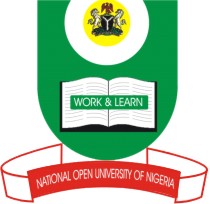 NATIONAL OPEN UNIVERSITY OF NIGERIA14/16 AHMADU BELLO WAY, VICTORIA ISLAND, LAGOSSCHOOL OF SCIENCE AND TECHNOLOGYJUNE/JULY EXAMINATIONCOURSE CODE: CHS318COURSE TITLE: Communicable DiseasesTIME ALLOWED: 3 HoursINSTRUCTION: Answer any 5 Questions onlyDiscuss the general methods of control of communicable diseases under the following parameters.                                                                                                              (20 Marks)Preventive measuresControl of patient, contact and environmentEpidemic MeasuresInternational Measures2.      (a)  Enumerate Five methods of Surveillance.                                                           (10Marks)         (b). Describe the elements of surveillance.                                                                (10Marks)3.      (a). List 10 diseases that are of concern in International Health.                               (10Marks)         (b). Enumerate 5 key activities of the WHO in Nigeria, in the past and present.      (10Marks)4.  	Sexually Transmitted Infections can have many implications on the reproductive health of an individual. Especially in women, the consequences can be very serious. With respect to this statement, discuss the HEALTH, ECONOMIC and SOCIAL implications of STIs.                                                                                                                                                (20 Marks)  5.   Discuss the epidemiology of TB under the following headings:Epidemiology; Mode of transmission; Symptoms; Diagnosis;; Treatment and Control Measures.                                                                                                               (20Marks)6.  Discuss the Epidemiology of Typhoid under the following headings:                           (20 Marks)Types of carrier; Transmission; Incubation period; Symptoms; and Preventive measures.7.  Differentiate between the following paired concepts.     	(i). Inherent Resistance and Resistance.            (ii). Prevalence Rate and Incidence rate            (iii). Attack Rate and Secondary Attack Rate.